物理学院一楼文化建设效果图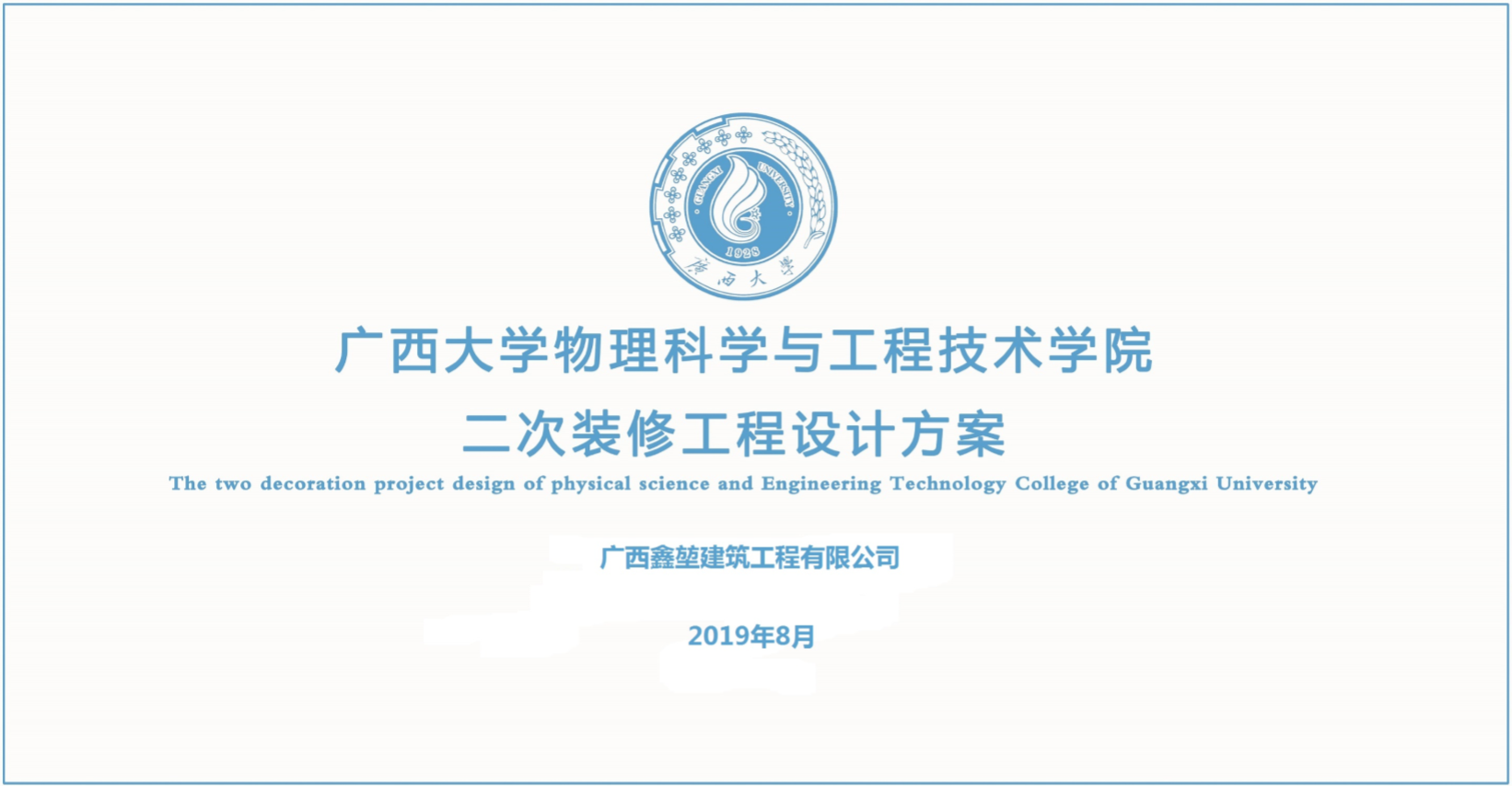 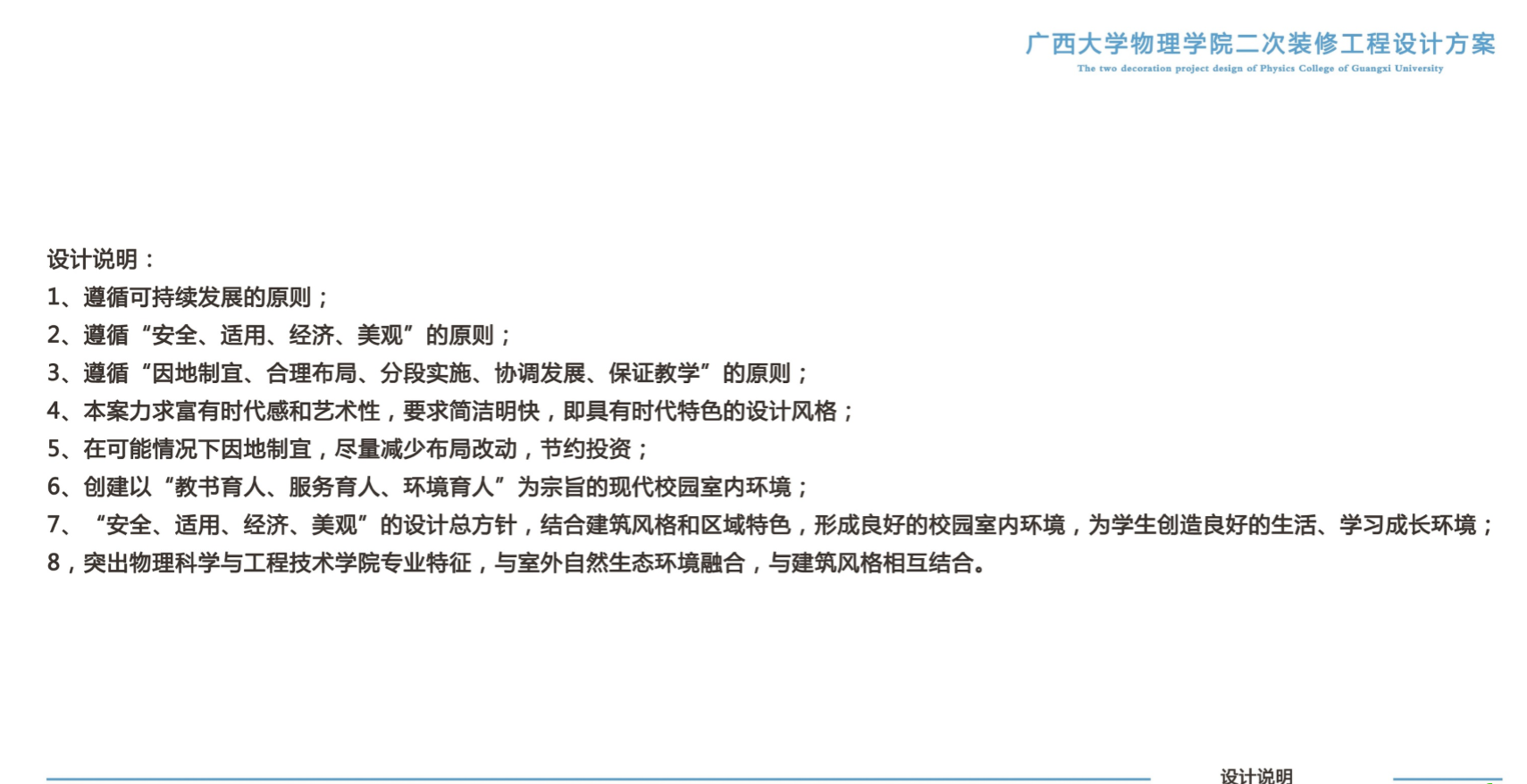 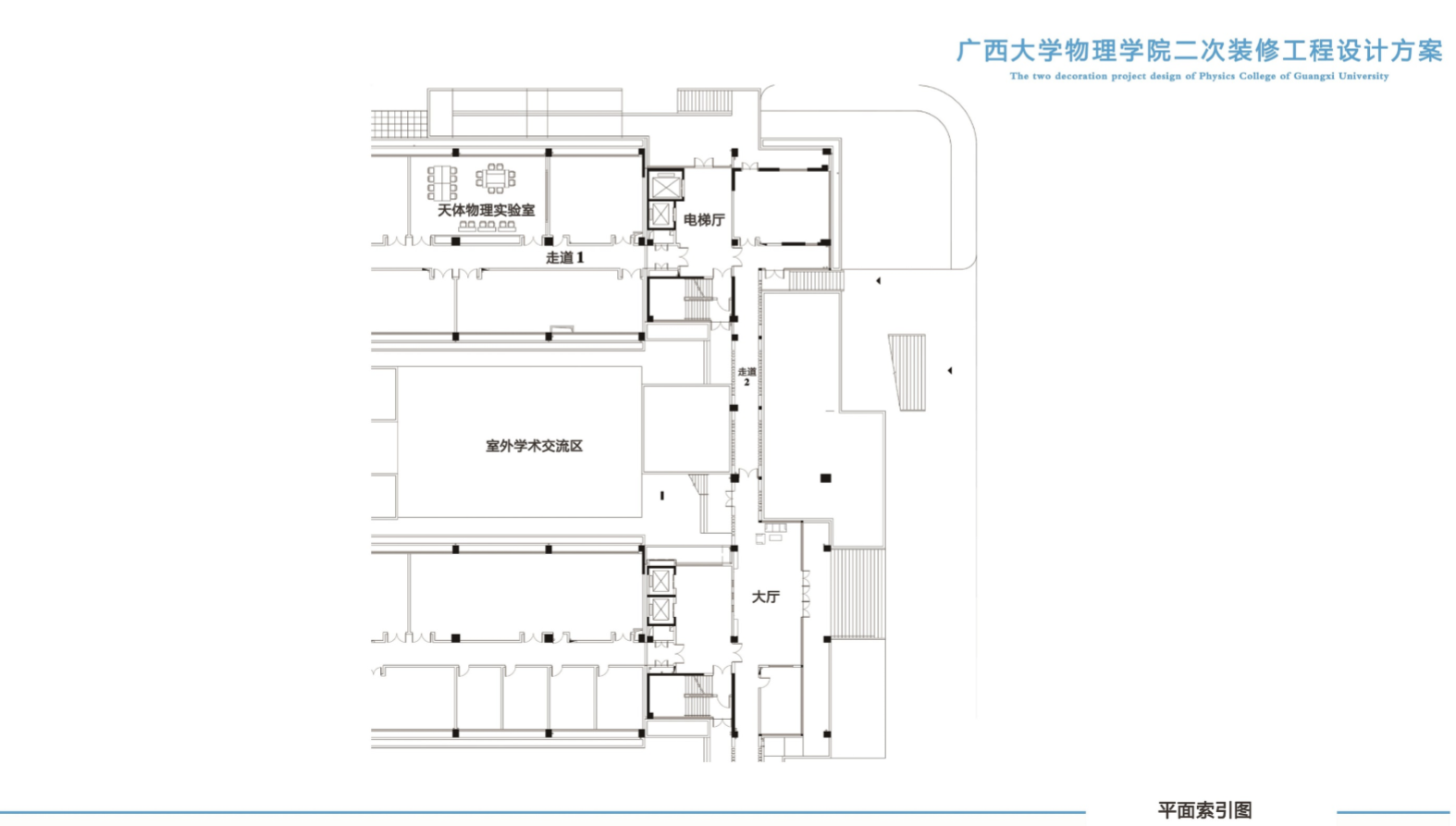 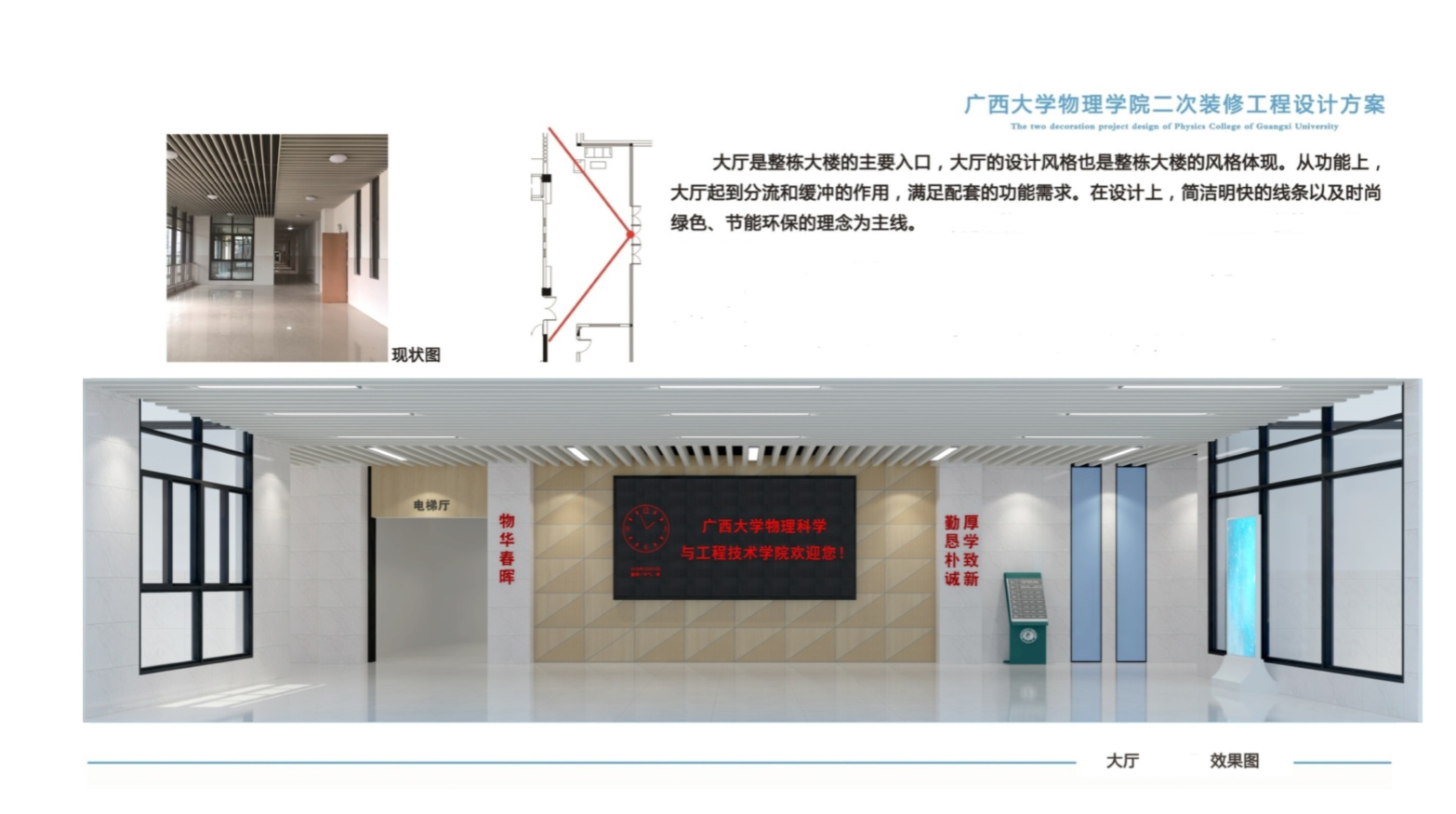 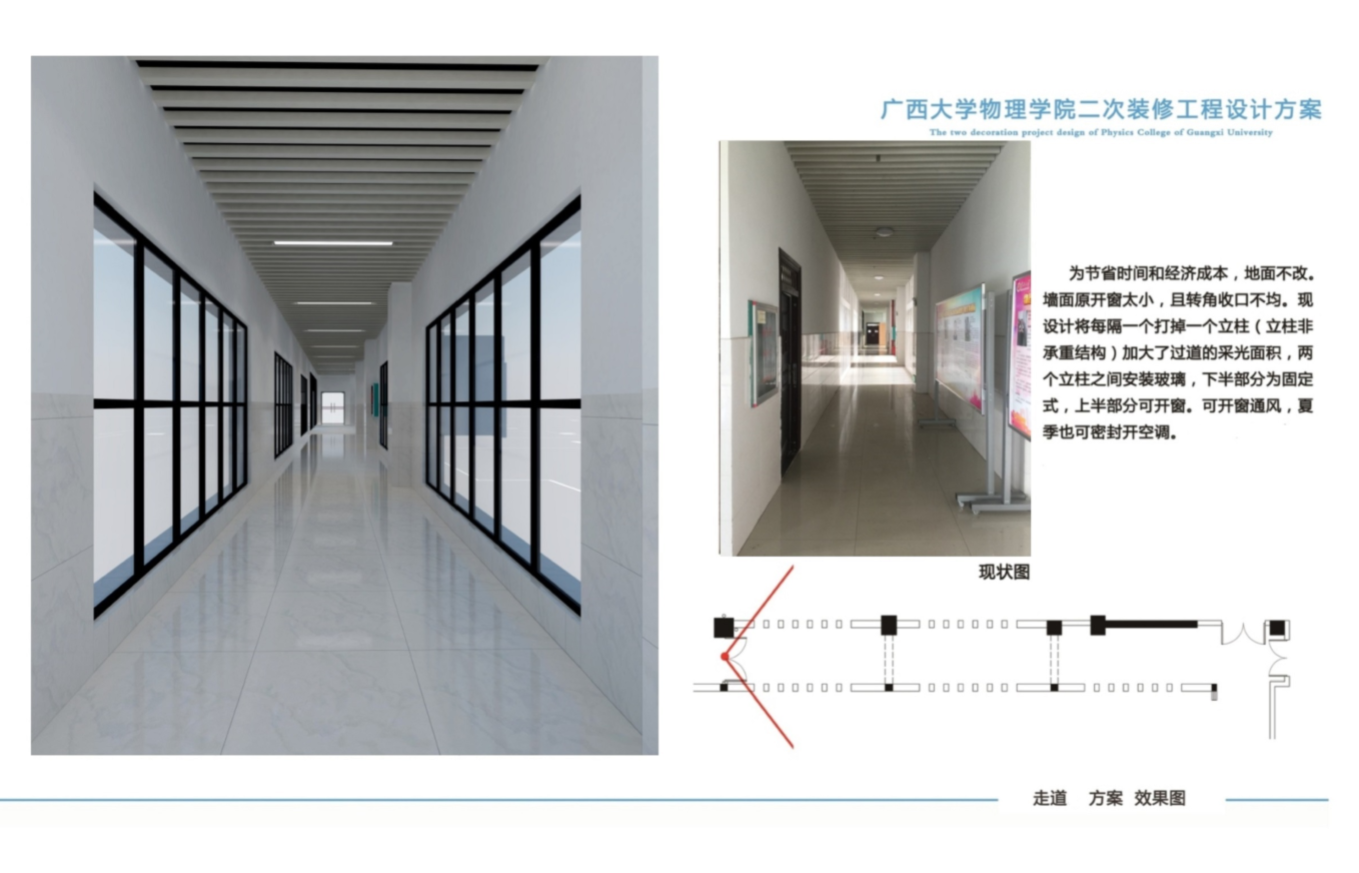 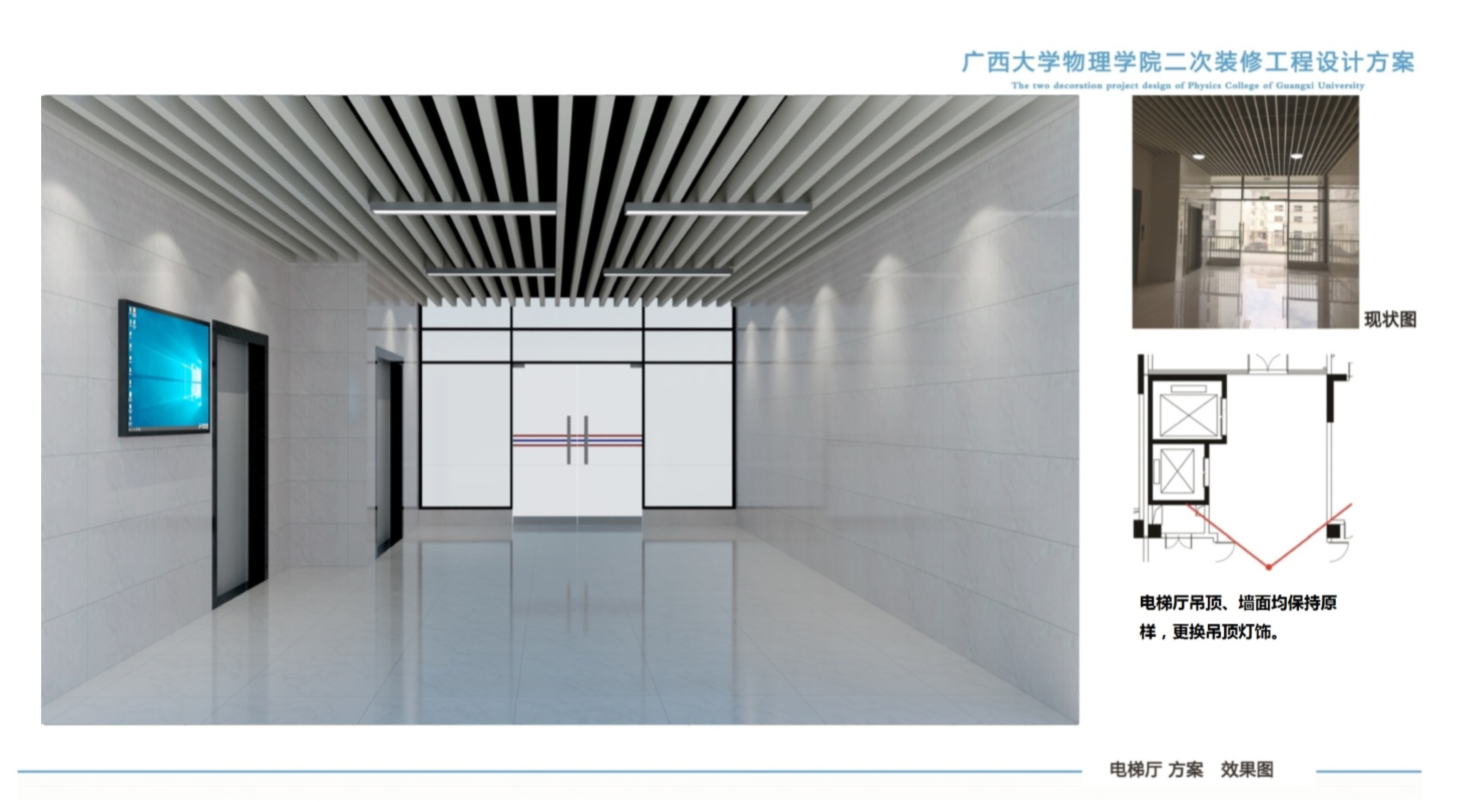 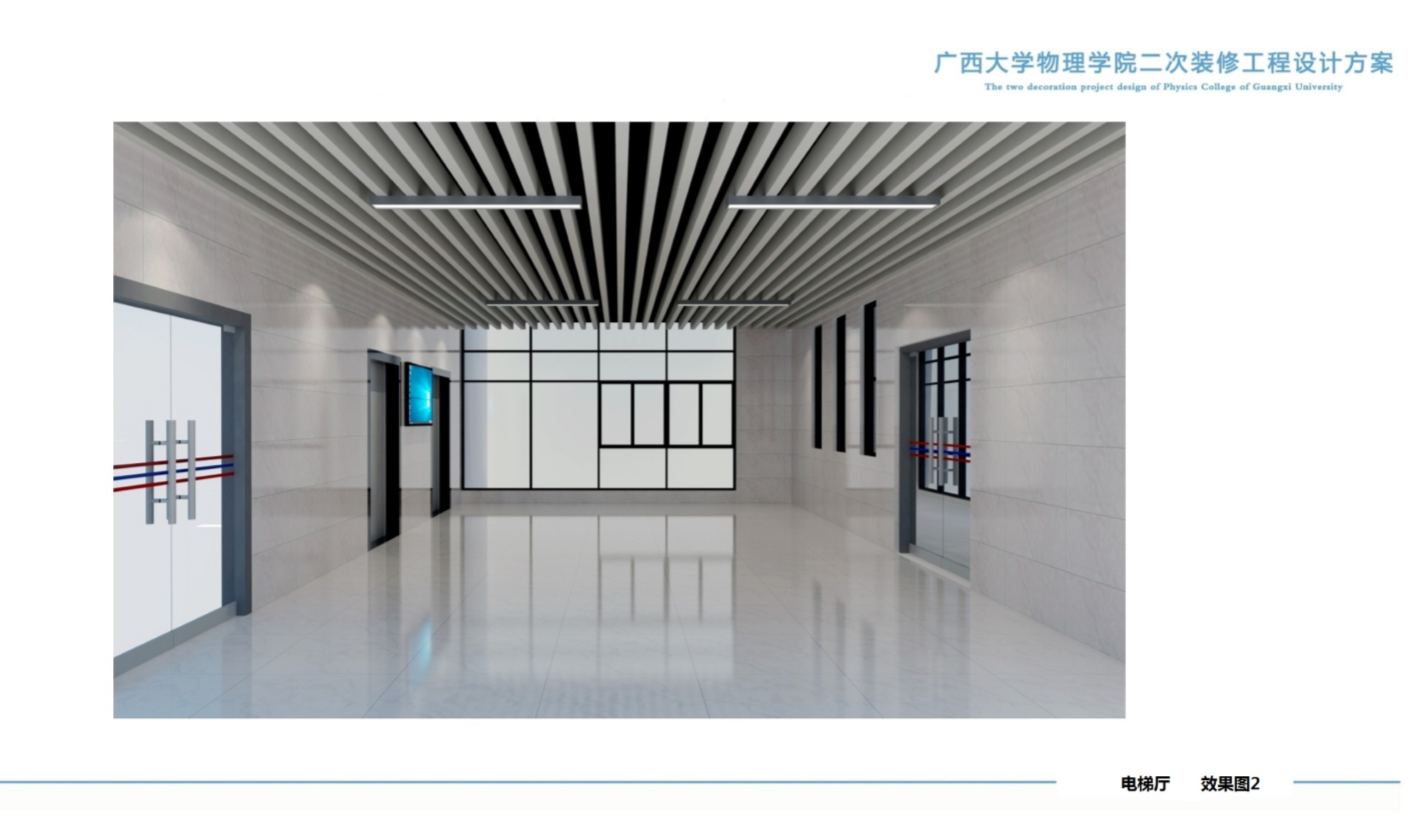 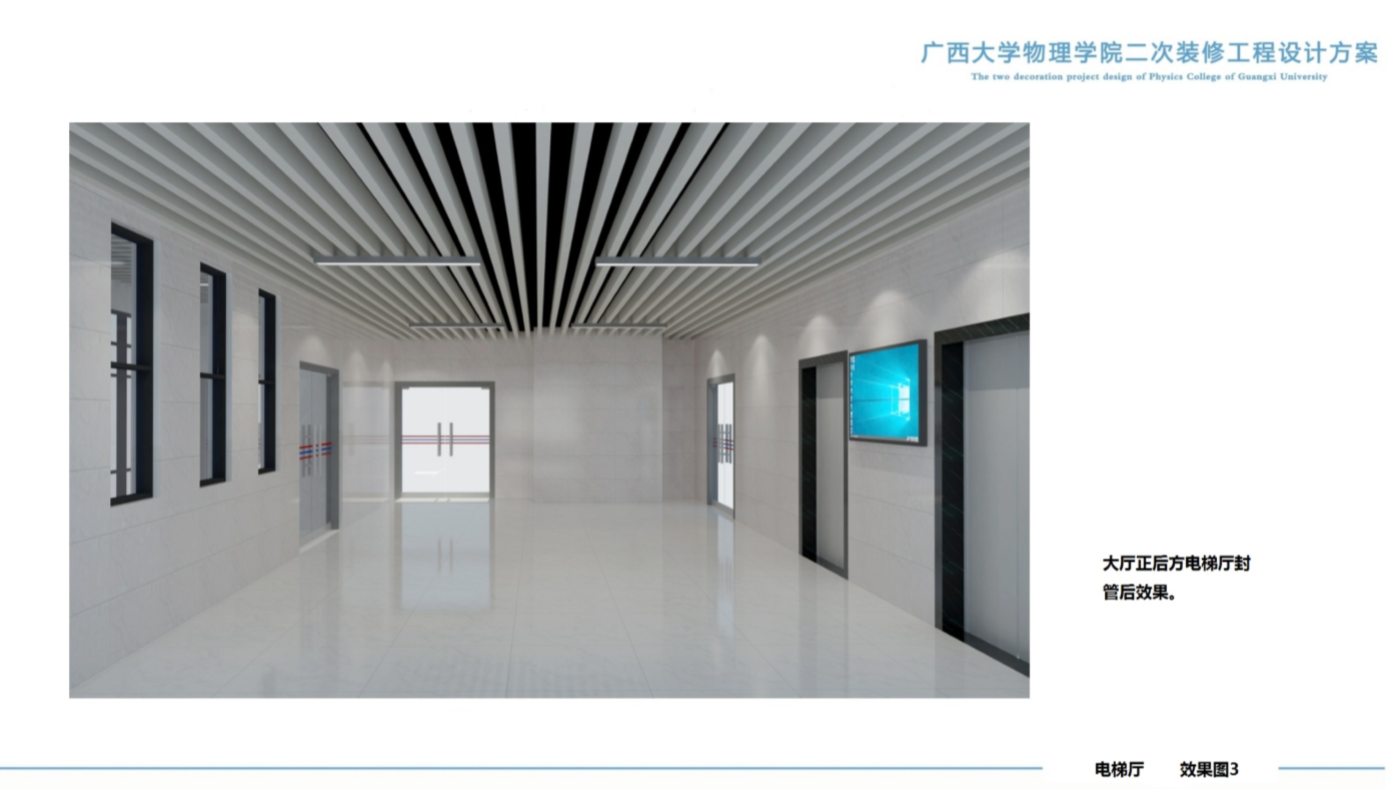 